How many words can you read…? Play quick write using these words.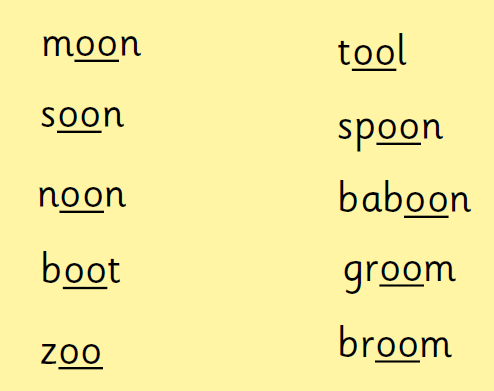 How many words can you think of in 1 minute with the long ‘oo’ sound? 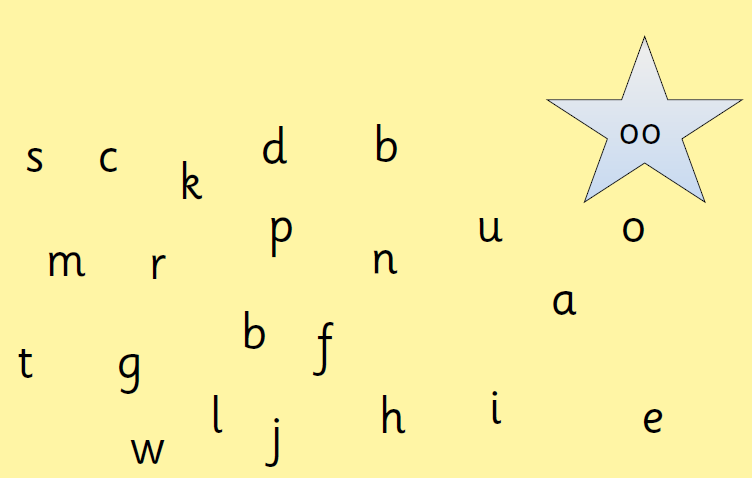 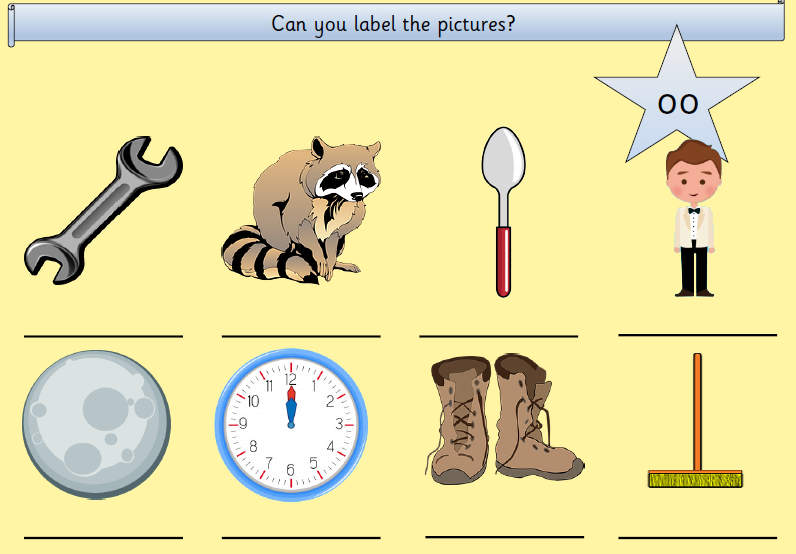 Now pick three words and put them in sentences…